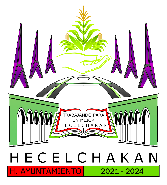 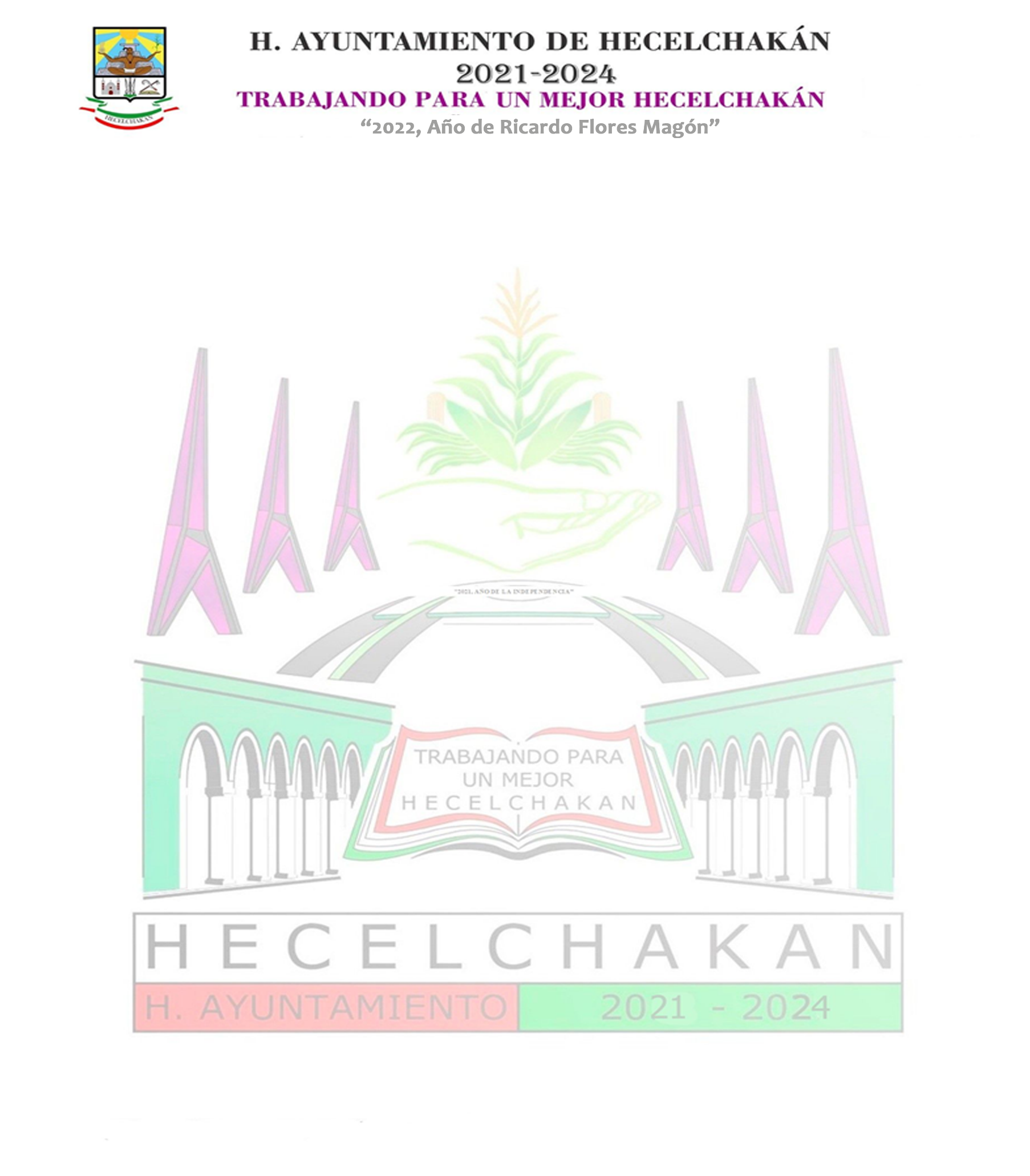 8.2 PARTICIPACIÓN CIUDADANAEL OBJETIVO  de la particpación ciudadana es garantizar el derecho para intervenir y de participar, individual o colectivamente, en las decisiones públicas, en la formulación y evaluación de las políticas, programas y actos de gobierno contribuyendo a la solución de problemas de interés general.8.2.1 MECANISMOS PARA ATENDER LAS PROPUESTAS ciudadanasMECANISMOS DE CONTACTO.a)- mesas ciudadanas .Las mesas ciudadanas de trabajo tienen como finalidad de tomar las propuestas de la participación ciudadana  en los temas generales que han surgidos de las 5 mesas de trabajo  del Plan Municipal de Desarrollo.Las cuales se integran por cinco misiones:1.- Igualdad y Bienestar social.2.- Desarrollo Económico municipal.3.-Servicios públicos y desarrollo sustentable.4.-gobernabilidad, paz , estabilidad ciudadana5.-gobierno transparente y rendición de cuentas.En las mesas de trabajo se  presentan las problemáticas, se pretende seleccionar por parte de la sociedad civil, las más relevantes para que puedan ser propuestas al gobierno, y determinar la viabilidad de la solución de problemas a través de Gobierno Abierto.b).- COMITéS VECINALES Los Comités Vecinales, cualquiera que sea su denominación, son organismos de interés público para la participación ciudadana y vecinal cuyo objeto es procurar la defensa, fomento o mejora de los intereses generales de la comunidad mediante la colaboración y participación solidaria de sus integrantes y de los vecinos en el desarrollo comunitario y cívico de la colonia o zona en que se constituya. Es el mecanismo de participación por medio del cual los avecindados de un Municipio, solicitan al Ayuntamiento, se lleven a cabo reuniones de trabajo o recorridos en una colonia o localidad dentro de la circunscripción del Municipio con los servidores públicos que para tal efecto se designe, a fin de verificar la forma y las condiciones en que se prestan los servicios públicos, el estado en que se encuentren los espacios públicos, obras e infraestructura en que la comunidad tenga interés o exista alguna problemática que resulte trascendente. Este mecanismo podrá ser solicitado por uno o más avecindados del Municipio, por representantes de las organizaciones de la sociedad civil, o de los sectores de actividades comerciales, de prestación de servicios, de bienestar social, ecológico u otros.La solicitud deberá presentarse ante la oficialía de partes de la Secretaría para su registro, e inmediatamente turnarla a la Presidencia Municipal. La solicitud cuando sea presentada por uno o más ciudadanos deberá contener: I.- Nombre completo del o los ciudadanos, número telefónico y correo electrónico, o en su caso el nombre del representante común; II.- Domicilio en el Municipio de hecelchakán para oír y recibir notificaciones; III.- La propuesta o solicitud debidamente motivada; IV.- Copia de la credencial de elector vigente del o de los ciudadanos que realicen la solicitud; V.- La manifestación en su caso, si desea o desean que se hagan públicos sus datos personales; VI.- La solicitud, así como los anexos, deberán estar plenamente identificados, señalando en la parte superior de cada hoja la referencia al tema de la audiencia; y VII.- Firma autógrafa del o de los ciudadanos que realicen la solicitud. c).- CONSULTA VECINALLa Consulta Vecinal es el mecanismo de participación que da derecho a los ciudadanos avecindados en el Municipio, para emitir su opinión respecto a propuestas de solución a problemas colectivos del Municipio. Este mecanismo podrá ser solicitado por uno o más avecindados del Municipio, cuando la solicitud sea presentada por dos o más, deberá nombrarse un representante común, en caso de no estar nombrado, se entenderá al primero mencionado en el escrito de solicitud como el representante común. A toda solicitud deberá anexarse la constancia o constancias de vecindadLa solicitud deberá presentarse ante la oficialía de partes de la Secretaría para su registro, e inmediatamente turnarla a la Presidencia Municipal.La solicitud cuando sea presentada por uno o más ciudadanos deberá contener: I.- Nombre completo del o los ciudadanos, número telefónico y correo electrónico, o en su caso el nombre del representante común; II.- Domicilio en el Municipio de hecelchakán para oír y recibir notificaciones; III.- La solicitud debidamente motivada; IV.- Copia de la credencial de elector vigente del o de los ciudadanos que realicen la solicitud; V.- La manifestación en su caso, si desea o desean que se hagan públicos sus datos personales; VI.- La solicitud, así como los anexos, deberán estar plenamente identificados, señalando en la parte superior de cada hoja la referencia al tema de consulta; y VII.- Firma autógrafa del o de los ciudadanos que realicen la solicitud.D).-AUDIENCIA PÚBLICALa audiencia pública es una forma de participación directa que se realiza de forma verbal en una unidad de acto, convocada por la administración pública municipal Para tratar asuntos de competencias municipales y a cuyo desarrollo pueden asistir los ciudadanos del ámbito territorial interesado.La audiencia pública puede ser de oficio o por petición colectiva de ciudadanos.Las audiencias públicas se realizan a convocatoria del presidente municipal o de los titulares de cada una de las dependencias y entidades que integran la administración pública municipal.Las audiencias públicas se realizan por petición, cuando se solicite:Los representantes de los sectores que concurran en el municipio en el desarrollo de actividades artesanales, comerciales, de presentación, de servicio y de bienestar social.Las formas de organización jurídica reconocidas por la ley; E).- Consulta PopularEl ayuntamiento puede someter consulta popular aquellos asuntos propios de la competencia municipal que sean de especial relevancia para los intereses de los vecinos, con excepción de los relativos a la hacienda municipal.Las consultas abiertas son convocadas por el presidente municipal y el titular de la dependencia o entidad que corresponda, según el tema a tratar, con una anticipación de cinco días hábiles a la fecha en que se lleva a cabo.En la convocatoria se debe expresar el motivo de la consulta, si como la fecha y el lugar que se efectúa. La convocatoria     debe distribuirse en el territorio que se realizara la consulta.Las opiniones, propuestas o planteamientos de los vecinos que pueden obtener a través de los siguientes procedimientos:Encuestas recabadas personalmente a los vecinos o recibidas  en los sitios que indique la autoridad convocante.Ponencias recibidas en los módulos que afecto instale la  autoridad convocante; yForos	de	consulta	que	al	efecto	realice	la	autoridad convocante.